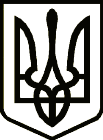 УкраїнаПРИЛУЦЬКА РАЙОННА ДЕРЖАВНА АДМІНІСТРАЦІЯЧ Е Р Н І Г І В С Ь К О Ї     О Б Л А С Т ІРОЗПОРЯДЖЕННЯПро надання згоди на відновленняземельних ділянокВідповідно до статей 791, 122 Земельного кодексу України,  Закону України «Про землеустрій», статей 6, 13 Закону України «Про місцеві державні адміністрації», враховуючи клопотання акціонерного товариства «Українська залізниця»з о б о в ’ я з у ю:1.Надати згоду акціонерному товариству «Українська залізниця» на відновлення меж земельних ділянок в натурі (на місцевості) для виробничих потреб залізниці, які перебувають у користуванні акціонерного товариства, а саме:1) загальною площею 6,0000 га згідно з державним актом на право постійного користування землею від 21.04.2003 серія ІІ-ЧН № 001911;2) загальною площею 35,0800 га згідно з державним актом на право постійного користування землею від 21.04.2003 серія ІІ-ЧН № 001917. 2. Контроль за виконанням даного розпорядження покласти на першого заступника голови районної державної адміністрації.Голова                                                                                   Олеся КІСЛЕНКО Підлягає оприлюдненню в повному обсязіПроект розпорядження подає:Начальник відділу житлово – комунального господарства, містобудування, архітектури, інфраструктури, енергетики та захистудовкілля райдержадміністрації___________________                                                   Анатолій ЯЩЕНКО Погоджено:Перший заступник голови райдержадміністрації                                                     Артем КОВАЛЕНКО___________________Керівник апарату райдержадміністрації                                                     Світлана  АЛЕКСАНРОВА___________________Головний спеціаліст з правової роботи  апарату райдержадміністрації                                                     Інна РИЖЕНКО     ___________________	Начальник відділу документообігу,контролю, інформаційної діяльностіта звернень громадян апарату  райдержадміністрації                                                      Тетяна МИРВОДА ___________________                                                           від  21  вересня2020 р.          Прилуки			      №280